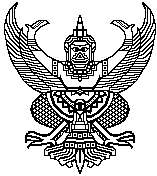 บันทึกข้อความส่วนราชการ...................................................................................................................................................................  โทร. ................................ที่ ....................................................................................................................... วันที่...............................................................................................เรื่อง   ขออนุมัติทุนสนับสนุนเพื่อเข้าร่วมนำเสนอผลงานสร้างสรรค์และนวัตกรรมในระดับชาติและระดับนานาชาติเรียน คณะกรรมการพิจารณาให้ทุนสนับสนุนการเผยแพร่งานวิจัยข้าพเจ้าขอรับการสนับสนุนงบประมาณจากการนำเสนอผลงานสร้างสรรค์และนวัตกรรมตามรายละเอียดดังนี้1. ชื่อ (นาย/นาง/นางสาว) ....................................................นามสกุล.........................................อายุ.............. สาขาวิชา…………………………………….
 	คณะ/สถาบัน/สำนัก.......................................................................โทรศัพท์................................................ โทรสาร...............................................
 	E-mail………………................วุฒิการศึกษา.......................................................ตำแหน่งทางวิชาการ........................................................................2. ชื่อผลงานสร้างสรรค์หรือนวัตกรรมที่นำเสนอ เรื่อง.................................................................................................................................................. 
    .................................................................................................................................................................................................................................    ชื่องาน/การประชุมวิชาการ......................................................................................................................................................................................
	................................................................................................................................................................................................................................	ประเภทผลงานที่นำเสนอ	 นำเสนอผลงานสร้างสรรค์และนวัตกรรมระดับชาติ		จำนวนเงินสนับสนุน................................บาท					 นำเสนอผลงานสร้างสรรค์และนวัตกรรมระดับนานาชาติ (ระบุกลุ่มประเทศที่ไปนำเสนอ)						 ในประเทศไทย					จำนวนเงินสนับสนุน................................บาท						 ในกลุ่มประเทศอาเซียน				จำนวนเงินสนับสนุน................................บาท						 ในกลุ่มประเทศเอเชีย				จำนวนเงินสนับสนุน................................บาท						 ในกลุ่มทวีปยุโรป/รัสเซีย/ออสเตรเลีย			จำนวนเงินสนับสนุน................................บาท						 ในกลุ่มทวีปอเมริกา/สหรัฐ/บราซิล/เม็กซิโก/แอฟริกา	จำนวนเงินสนับสนุน................................บาท	วันที่นำเสนอ ............................................................. จำนวน.......................วัน  ณ ประเทศ...................................................................................3. ประเภทรางวัลการประกวดผลงานสร้างสรรค์และนวัตกรรมที่นำเสนอ (กรณีที่ได้รับรางวัล) ..................................................................................4. รวมจำนวนเงินที่ขอรับการสนับสนุน เป็นเงิน...................................บาท5. งานสร้างสรรค์หรือนวัตกรรมนี้ เป็นผลจากโครงการวิจัย เรื่อง................................................................................................................................    ................................................................................................................................................................................................................................   แหล่งทุนวิจัยที่ได้รับ...................................................................................................ปีงบประมาณที่ได้รับทุนวิจัย..................................................	ข้าพเจ้าขอรับรองว่าข้อความข้างต้นเป็นจริงทุกประการ โดยผลงานสร้างสรรค์หรือนวัตกรรมเรื่องดังกล่าวไม่ใช่วิทยานิพนธ์ ดุษฎีนิพนธ์ หรือส่วนใดส่วนหนึ่งของการศึกษา โดยได้แนบหลักฐานประกอบการพิจารณามา จำนวนอย่างละ 1 ชุด ดังนี้ (กรุณาแนบหลักฐานให้ครบถ้วน)   1.  หลักฐานการจัดงานประชุมวิชาการ		   2.  หนังสือตอบรับ/กำหนดการ การเข้าร่วมเสนอผลงานสร้างสรรค์และนวัตกรรม (ต้องมีชื่อผู้ขอทุน)			    3.  รายละเอียดงานสร้างสรรค์หรือนวัตกรรม								   4.  หนังสือยินยอมจากเจ้าของผลงาน (กรณีผู้ขอรับทุนเป็นผู้มีส่วนร่วมในการเขียนหรือผลิตผลงาน)	  5.  ใบสำคัญรับเงิน (นำส่งเมื่อแจ้งผลพิจารณาอนุมัติ)					  6.  สำเนาบัตรประชาชน (นำส่งเมื่อแจ้งผลพิจารณาอนุมัติ)				  7.  สำเนาหน้าสมุดบัญชีธนาคาร (นำส่งเมื่อแจ้งผลพิจารณาอนุมัติ)  8.  หลักฐานที่แสดงให้เห็นว่าไปนำเสนองานสร้างสรรค์ และ นวัตกรรม (นำส่งเมื่อแจ้งผลพิจารณาอนุมัติ)		จึงเรียนมาเพื่อโปรดพิจารณาอนุมัติ  ลงชื่อ .................................................................		      					         (................................................................)	  	          					              ผู้ขอรับทุน	           	คำรับรองผู้บังคับบัญชา	ขอรับรองว่าการขอรับทุนสนับสนุนงบประมาณดังกล่าว เป็นไปตามข้อกำหนดของมหาวิทยาลัยราชภัฏสกลนครลงชื่อ .................................................................	      					      (.................................................................)	                                                                                             ผู้รับรองเรียน  คณะกรรมการพิจารณาให้ทุนสนับสนุนการเผยแพร่ผลงานวิชาการได้ตรวจสอบแล้วเห็นควร          มีสิทธิ์ได้รับการสนับสนุน จำนวน ..............................บาท           ไม่เป็นไปตามประกาศเห็นควรแจ้งกลับผู้ขอรับทุน เนื่องจาก......................................................................................................(ลงชื่อ)....................................................ผู้ตรวจสอบ                           (นางสาวสุภาวดี  สุวรรณเทน)           ผู้ตรวจสอบ                                                                                                                                 วันที่..............................................................      ความคิดเห็นคณะกรรมการ
  อนุมัติ …………………………………บาท  
  ไม่อนุมัติ เนื่องจาก………………………………………………………………………………..……………………………….……………………………….